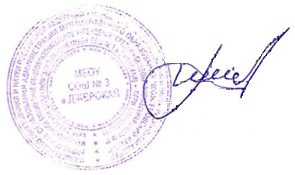 Утверждаю                                                                                 Директор МБОУ СОШ №3 а. Джерокай                                                                                                                             _____________Паков М. М.                                                                                                                                                      Приказ № 107 от  08.07.2022г.Учебный планНачальное общее образование  ФГОС 2,3,4 классы на 2022-2023 учебный год.* Изучение родного языка (Адыгейского, русского) и Родной литературы (адыгейской, русской) осуществляется делением классов на подгруппы по заявлениям родителей.Учебный план  начального общего образования муниципального бюджетного образовательного учреждения«Средняя общеобразовательная школа №3 а.ДжерокайФГОС 2,3,4 классы2022-2023 учебный год   Учебный план начального общего образования обеспечивает введение в действие и реализацию требований Стандарта, фиксирует общий объем учебной нагрузки обучающихся, максимальный объем аудиторной нагрузки обучающихся, состав и структура предметных областей, распределяет учебное время, отводимое на их освоение по классам и учебным предметам по классам. Учебный план разработан в соответствии с учебным планом начального общего образования, одобренного решением федерального учебно-методического объединения по общему образованию (протокол №1/15 от 08.04.2015 года) и ООП НОО (организационный раздел), Федеральным законом от 29.12.2012 г. №273 «Об образовании в Российской Федерации», приказом Министерства образования и науки Российской Федерации от 31.12.2015г. №1576,  реализующим основную образовательную программу начального общего образования, по формированию учебных (образовательных) планов в соответствии ФГОС НОО» по 1-му варианту, Закона Республики Адыгея от 27.12.2013 г. №264 «Об образовании Республики Адыгея», Закона Республики Адыгея от 31.03.1994 г. №74-1 «О языках народов Республики Адыгея» (с изменениями и дополнениями от 28.12.2011 г., от 29.04.2014 г.), От 28.12.2018 г. №345 «О федеральном перечне учебников, рекомендуемых к использованию при реализации, имеющих государственную аккредитацию образовательных программ начального, основного общего, среднего общего образования», Приказ Министерства образования и науки Российской Федерации от 9 марта 2004 г. № 1312 "Об утверждении федерального базисного учебного плана и примерных учебных планов для образовательных учреждений Российской Федерации, реализующих программы общего образования" с изменениями и дополнениями от 20 августа 2008 г., 30 августа 2010 г. 3 июня 2011 г., 1 февраля 2012 г. (Внесение ОРКСЭ)           Учебный план состоит из двух частей: обязательной части, части формируемой участниками образовательного процесса.Обязательная часть учебного плана НОО определяет состав учебных предметов, учебных областей, которые должны быть реализованы в образовательном учреждении и учебное время, отводимое на их изучение по классам (годам) обучения.Обязательные предметные области: Русского языка и Литературы (русский язык, литературное чтение, адыгейский язык, адыгейская литература, иностранный язык); Математика и информатика (Математика); Обществознание и естествознание (Окружающий мир); Основы религиозной культуры и светской этики (Основы религиозной культуры светской этики); Искусство (Музыка и Изобразительное искусство); Технология (Технология); Физическая культура (Физическая культура).     Обязательная предметная область «Основы религиозной культуры и светской этики» реализуется через модуль «Основы религиозной культуры и светской этики». Часы части учебного плана, формируемой участниками образовательных отношений, передается 1 час на изучение предмета «Родной язык(адыгейский)  и 1 час урока физической культуры на изучение литературного чтения на родном (адыгейском) языке» во 2, 3, 4 классах.Вторая часть обеспечивает реализацию индивидуальных потребностей, обучающихся и сформирована на основании запросов обучающихся, родителей (законных представителей), также имеющихся кадровых, материально-технических и иных условий.         Основы безопасности жизнедеятельности рассматривать в рамках учебного предмета «Окружающий мир».        В соответствии с требованиями федерального государственного образовательного стандарта начального общего образования, внеурочная деятельность организуется по 5 направлениям развития личности: по одному часу на каждый класс, на каждое направление.    Внеурочная деятельность запланирована с учетом рекомендаций Информационно-методического письма об организации внеурочной деятельности в рамках реализации обновленных федеральных государственных образовательных стандартов начального общего и основного общего образования, направленным письмом Минпросвещения РФ от 05.07.2022г.№ТВ-1290/03 «О направлении методических рекомендаций». На внеурочную деятельность в 2-4 классах запланировано 5 часов еженедельно. При этом, 3 часа в неделю отведены на части внеурочной деятельности, рекомендуемые для всех обучающихся:1 час в неделю – на информационно-просветительские занятия патриотической, нравственной и экологической направленностей «Разговоры о важном»(понедельник, первый урок);1 час в неделю – на занятия по формированию функциональной грамотности обучающихся: курс «Финансовая грамотность»;1 час в неделю – на занятия, направленные на удовлетворение профориентационных интересов и потребностей обучающихся, курс «Мир профессий»Из вариативной части внеурочной деятельности:  1 час в неделю – на занятия, связанные с освоением обучающихся  учебного предмета по ОБЖ. 1 час в неделю – на занятия, направленные на удовлетворение интересов и потребностей обучающихся в физическом развитии (курс внеурочной деятельности «Здоровейка»).Образовательной организацией определен режим работы 5- дневная учебная неделя: в соответствии с требованиями СанПин (постановление Главного государственного санитарного врача РФ от 28 сентября 2020г. 28 «Об утверждении санитарных правил СП 2.4.3648-20 «Санитарно-эпидемиологические требования к  организациям воспитания и обучения, отдыха и оздоровления детей и молодежи») 2-4 классы занимаются по пятидневной  учебной неделе:Продолжительность уроков во 2-4 классах - 45 минутПродолжительность учебного года:, 2-4 классы – 34 учебных недельУчебный год во 2-4 классах заканчивается промежуточной аттестацией в форме контрольных работ по следующим предметам: адыгейский язык, русский язык и математика.Предметные областиУчебные предметы Классы                                                         Учебные предметы Классы                                                         Количество часов  в неделюКоличество часов  в неделюКоличество часов  в неделюКоличество часов  в неделюКоличество часов  в неделюКоличество часов  в неделюКоличество часов  в неделюКоличество часов  в неделюКоличество часов  в неделюКоличество часов  в неделюПредметные областиУчебные предметы Классы                                                         Учебные предметы Классы                                                         IIIIIIIIIIIIVIVIVВсегочасовВсегочасовВсегочасовОбязательная частьОбязательная частьОбязательная частьОбязательная частьОбязательная частьОбязательная частьОбязательная частьОбязательная частьОбязательная частьОбязательная частьРусский язык и литературное чтениеРусский языкРусский язык44444444121212Русский язык и литературное чтениеЛитературное чтениеЛитературное чтение44444333111111Родной язык и литературное чтение на родном языкеРодной язык (адыгейский) /Родной язык (русский)Родной язык (адыгейский) /Родной язык (русский)-----------Родной язык и литературное чтение на родном языкеЛитературное чтение на родном  (адыгейском) языке/Литературное чтение на родном (русском) языкеЛитературное чтение на родном  (адыгейском) языке/Литературное чтение на родном (русском) языке-----------Иностранные языки Английский язык Английский язык2222Иностранные языкиНемецкий языкНемецкий язык2222222444Математика и информатикаМатематикаМатематика44444444121212ОбществознаниеЕстествознание (Окружающий мир)Окружающий мирОкружающий мир22222222666Основы религиозных культур и светской этикиОсновы религиозных культур и светской этикиОсновы религиозных культур и светской этики-----111111Искусство Изобразительное         искусствоИзобразительное         искусство11111111333Искусство Музыка Музыка 11111111333Технология ТехнологияТехнология11111111333Физическая культураФизическая культураФизическая культура22222222666Итого 2121212121212121636363Часть, формируемая участниками образовательных  отношенийЧасть, формируемая участниками образовательных  отношенийРодной язык (адыгейский) /Родной язык (русский)11111111333Часть, формируемая участниками образовательных  отношенийЧасть, формируемая участниками образовательных  отношенийЛитературное чтение на родном(адыгейском)/Литературное чтение на родном  (русском)11111111333Итого:Итого:2323232323232323696969Учебные неделиУчебные неделиУчебные недели353535353535353535105Всего часовВсего часовВсего часов72457245Внеурочная деятельностьВнеурочная деятельностьВнеурочная деятельностьВнеурочная деятельностьВнеурочная деятельностьВнеурочная деятельностьВнеурочная деятельностьВнеурочная деятельностьВнеурочная деятельностьВнеурочная деятельностьВнеурочная деятельностьВнеурочная деятельностьВнеурочная деятельностьСпортивно-оздоровительное направление: курс «Здоровейка», направленный на удовлетворение интересов и потребностей обучающихся в физическом развитииСпортивно-оздоровительное направление: курс «Здоровейка», направленный на удовлетворение интересов и потребностей обучающихся в физическом развитииСпортивно-оздоровительное направление: курс «Здоровейка», направленный на удовлетворение интересов и потребностей обучающихся в физическом развитииСпортивно-оздоровительное направление: курс «Здоровейка», направленный на удовлетворение интересов и потребностей обучающихся в физическом развитииСпортивно-оздоровительное направление: курс «Здоровейка», направленный на удовлетворение интересов и потребностей обучающихся в физическом развитииСпортивно-оздоровительное направление: курс «Здоровейка», направленный на удовлетворение интересов и потребностей обучающихся в физическом развитии1111111Духовно-нравственное направление: курс «Мир профессий», направленный на удовлетворение профориентационных интересов и потребностей обучающихсяДуховно-нравственное направление: курс «Мир профессий», направленный на удовлетворение профориентационных интересов и потребностей обучающихсяДуховно-нравственное направление: курс «Мир профессий», направленный на удовлетворение профориентационных интересов и потребностей обучающихсяДуховно-нравственное направление: курс «Мир профессий», направленный на удовлетворение профориентационных интересов и потребностей обучающихсяДуховно-нравственное направление: курс «Мир профессий», направленный на удовлетворение профориентационных интересов и потребностей обучающихсяДуховно-нравственное направление: курс «Мир профессий», направленный на удовлетворение профориентационных интересов и потребностей обучающихся1111111Социальное направление: «Финансовая грамотность», направленный на формирование функциональной грамотности обучающихсяСоциальное направление: «Финансовая грамотность», направленный на формирование функциональной грамотности обучающихсяСоциальное направление: «Финансовая грамотность», направленный на формирование функциональной грамотности обучающихсяСоциальное направление: «Финансовая грамотность», направленный на формирование функциональной грамотности обучающихсяСоциальное направление: «Финансовая грамотность», направленный на формирование функциональной грамотности обучающихсяСоциальное направление: «Финансовая грамотность», направленный на формирование функциональной грамотности обучающихся1111111Общекультурное направление: курс «Разговоры о важном», направленный на информационно-просветительские занятия патриотической, нравственной и экологической направленностейОбщекультурное направление: курс «Разговоры о важном», направленный на информационно-просветительские занятия патриотической, нравственной и экологической направленностейОбщекультурное направление: курс «Разговоры о важном», направленный на информационно-просветительские занятия патриотической, нравственной и экологической направленностейОбщекультурное направление: курс «Разговоры о важном», направленный на информационно-просветительские занятия патриотической, нравственной и экологической направленностейОбщекультурное направление: курс «Разговоры о важном», направленный на информационно-просветительские занятия патриотической, нравственной и экологической направленностейОбщекультурное направление: курс «Разговоры о важном», направленный на информационно-просветительские занятия патриотической, нравственной и экологической направленностей1111111Общеинтеллектуальное направление: курс ОБЖ, связанный с освоениемОбщеинтеллектуальное направление: курс ОБЖ, связанный с освоениемОбщеинтеллектуальное направление: курс ОБЖ, связанный с освоениемОбщеинтеллектуальное направление: курс ОБЖ, связанный с освоениемОбщеинтеллектуальное направление: курс ОБЖ, связанный с освоениемОбщеинтеллектуальное направление: курс ОБЖ, связанный с освоением1111111Часть, формируемая участниками образовательных  отношений2 класс3 класс4 классИтогоРодной (адыгейский) язык /Родной (русский) язык 1113Литературное чтение на адыгейском языке/Литературное чтение на русском языке1113